САРАТОВСКАЯ ГОРОДСКАЯ ДУМАРЕШЕНИЕ18.06.2020 № 68-549г. СаратовОб отмене решения Саратовской городской Думы от 23.06.2006 № 6-46                  «О наделении полномочиями в области регулирования тарифов и надбавок организаций коммунального комплекса»В соответствии со статьей 43 Устава муниципального образования «Город Саратов»Саратовская городская ДумаРЕШИЛА:1. Отменить решение Саратовской городской Думы от 23.06.2006                  № 6-46 «О наделении полномочиями в области регулирования тарифов и надбавок организаций коммунального комплекса».2. Администрации муниципального образования «Город Саратов» привести муниципальные правовые акты в соответствие с настоящим решением.3. Настоящее решение вступает в силу со дня его официального опубликования. Председатель Саратовской городской Думы                                                      В.В. МалетинГлава муниципального образования «Город Саратов»                                                          М.А. Исаев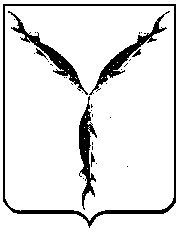 